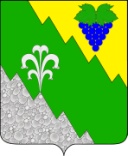 администрация НИЖНЕБАКАНСКОГО сельского поселения крымского района ПОСТАНОВЛЕНИЕот 29.06.2012	№ 109станица НижнебаканскаяО закладке новых похозяйственных книг на территории Нижнебаканского сельского поселения Крымского района на 2012-2017 годыВо исполнение приказа Министерства сельского хозяйства Российской Федерации от 11 октября 2010 года №345, руководствуясь статьей 32 Устава муниципального образования Нижнебаканское сельское поселение Крымского района, п о с т а н о в л я ю:1.Произвести закладку новых похозяйственных книг на территории Нижнебаканского сельского поселения крымского района (приложение №1).2.В период с 1 по 15 июля 2012 года путем сплошного обхода хозяйств и опроса членов хозяйств организовать заполнение новых похозяйственных книг.3.Утвердить состав переписчиков по закладке новых похозяйственных книг на 2012-2017 года (приложение №2).4.Контроль за исполнением настоящего постановления возложить на заместителя главы Нижнебаканского сельского поселения Крымского района А.Е.Илларионова.5.Постановление вступает в силу со дня его подписания.Глава Нижнебаканского сельского поселения Крымского района				            И.В.РябченкоПриложение №1к постановлению администрации Нижнебаканского сельского поселения Крымского района от 29.06.2012 года №109Перечень новых похозяйственных книг на территории Нижнебаканского сельского поселения Крымского района на 2012-2017 годаСпециалист 2 категории								В.В.СагиридиПриложение №2к постановлению администрации Нижнебаканского сельского поселения Крымского района от 29.06.2012 года №109Состав переписчиков по закладке новых похозяйственных книгна 2012-2017 года№ книгиНаименование населенного пунктаНаименование улицКоличество листов в книгестаница Нижнебаканскаяулица Ленина200станица Нижнебаканскаяулица Малыгина, переулок Ленина, улица Пролетарская100станица Нижнебаканскаяулица Советская, улица Комарова100станица Нижнебаканскаяулица Комиссарская200станица Нижнебаканскаяпереулок Комиссарский, улица Лермонтова, переулок Надежды, тупик Ореховый, улица Родниковая100станица Нижнебаканскаяулица Колхозная, улица Веселая, переулок Веселый150станица Нижнебаканскаяпереулок Солнечный, улица Лозовая100станица Нижнебаканскаяулица Пионерская, улица Октябрьская, улица Пушкина100станица Нижнебаканскаяулица Красина150станица Нижнебаканскаяулица Чапаева, улица Котовского100станица Нижнебаканскаяулица Красноармейская200станица Нижнебаканскаяулица Гагарина, улица Кедровая, улица Верятина, улица Карла Либкнехта100станица Нижнебаканскаяулица Степная, улица Калинина, Фрунзе120станица Нижнебаканскаяулица Комсомольская, улица Чехова, улица Первомайская120станица Нижнебаканскаяулица Шевченко, улица Войкова120станица Нижнебаканскаяулица Горького, улица Матросова120станица Нижнебаканскаяпереулок Речной, улица Цветочная, улица Луговая100станица Нижнебаканскаяулица Зеленая150станица Нижнебаканскаяулица Тюменская100станица Нижнебаканскаяулица Чкалова150станица Нижнебаканскаяулица Демьяна Бедного, улица Водопьянова, улица Леваневского, улица Набережная120станица Нижнебаканскаяулица Лесная, переулок Новый, улица Виноградная120станица Нижнебаканскаяулица Мира200станица Нижнебаканскаяулица Рудник Опока, улица Крупской, улица Садовая, улица Упорная150станица Нижнебаканскаяулица Таманская150станица Нижнебаканскаяулица Революционная, улица Клары Цеткин, улица Водопроводная, улица Гастелло150станица Нижнебаканскаяулица Щорса, улица Нагорная, улица Степана Разина, улица Кривая200поселок Жемчужныйулица Шоссейная, улица Средняя, улица Речная, улица центральная, улица Лесная, переулок Лесной, улица Заречная120станица Неберджаевскаяулица Садовая, улица Октябрьская, улица Дзержинского, улица Гайдара100станица Неберджаевскаяулица Ленина200станица Неберджаевскаяулица Мигаля, переулок Спортивный, улица Мира120станица Неберджаевскаяулица 60 лет СССР, улица Революционная, улица Набережная, улица Заречная150станица Неберджаевскаяулица Крупской, улица Степная150станица Неберджаевскаяулица Стаханова, улица Кочубея, улица Овчинникова, разъезд 11 км120станица Неберджаевская, хутор Гапоновскийулица Майская, улица Лесная, улица Солнечная, улица Тенистая, улица Сунженская, улица Терская, хутор Гапоновский150№ п/пФИОДолжностьПереписной участокБурыкина Ольга ДмитриевнаПредседатель ТОСпоселок Жемчужныйулица Шоссейная, улица Средняя, улица Речная, улица центральная, улица Лесная, переулок Лесной, улица ЗаречнаяЕвсюкова Людмила ЮнусовнаЭкспертстаница Нижнебаканскаяулица Шевченко, улица Войкова улица Комсомольская, улица Чехова, улица ПервомайскаяЗезера Людмила ШевхидовнаПредседатель ТОСстаница Неберджаевскаяулица Садовая, улица Октябрьская, улица Дзержинского, улица Гайдара улица Мигаля, переулок Спортивный, улица Мира Ленина улица 60 лет СССР,Кесова Татьяна ВитальевнаСпециалист 2 переулок Речной, улица Цветочная, улица Луговая категории улица Степная, улица Калинина, ФрунзеКорниенко Анатолий ВасильевичПредседатель ТОСстаница Неберджаевскаяулица улица Революционная, улица Набережная, улица Заречная улица Крупской, улица Степная улица Стаханова, улица Кочубея, улица Овчинникова, разъезд 11 км улица Майская, улица Лесная, улица Солнечная, улица Тенистая, улица Сунженская, улица Терская, хутор ГапоновскийКуличьян Наталья ЮрьевнаЭкспертпереулок Солнечный, улица Лозовая улица Советская, улица КомароваКуртмоллаева Акифе СаитовнаПредседатель ТОСулица Пионерская, улица Октябрьская, улица Пушкина улица Колхозная, улица Веселая, переулок ВеселыйЛяшенко Наталия ГригорьевнаГлавный специалистулица Чапаева, улица Котовского улица МираМалашенко Тамара ВасильевнаДелопроизводитель по основной деятельностиулица Зеленая улица ТюменскаяНежмединова Анна НиколаевнаСпециалистулица Демьяна Бедного, улица Водопьянова, улица Леваневского, улица НабережнаяНетребко Екатерина ВалентиновнаПредседатель ТОСулица Чкалова улица Красина улица КомиссарскаяОнучин Анатолий ЮрьевичПредседатель ТОСулица Гагарина, улица Кедровая, улица Верятина, улица Карла ЛибкнехтаПасечнюк Вера ИвановнаПредседатель ТОСулица Революционная, улица Клары Цеткин, улица Водопроводная, улица Гастелло улица Рудник Опока, улица Крупской, улица Садовая, улица УпорнаяСагириди Вера ВасильевнаСпециалист 2 категорииулица Красноармейская улица ЛенинаСидоренко Светлана ВитальевнаСпециалист 2 категорииулица Горького, улица Матросова улица Малыгина, переулок Ленина, улица ПролетарскаяУмерова Анастасия ВикторовнаСпециалист 2 категориипереулок Комиссарский, улица Лермонтова, переулок Надежды, тупик Ореховый, улица РодниковаяШевлякова Алена БобоевнаСпециалистулица Таманская улица Щорса, улица Нагорная, улица Степана Разина, улица КриваяШкольная Светлана МитрофановнаПредседатель ТОСулица Лесная, переулок Новый, улица Виноградная